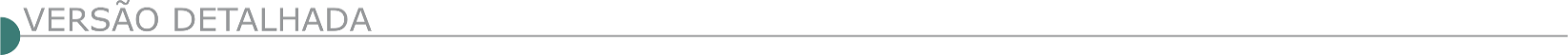 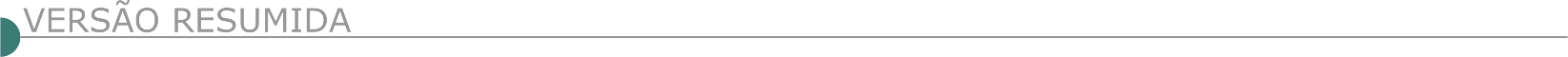 ESTADO DE MINAS GERAISCONSÓRCIO INTERMUNICIPAL MULTISSETORIAL DO VALE DO PIRANGA - CIMVALPI PREGÃO ELETRÔNICO 023/2022 CONSÓRCIO INTERMUNICIPAL MULTISSETORIAL DO VALE DO PIRANGA - CIMVALPI PREGÃO ELETRÔNICO 023/2023 - AVISO DE LICITAÇÃO O Consórcio Intermunicipal Multissetorial do Vale do Piranga - CIMVALPI, torna pública a abertura do Processo Licitatório n°: 07.0018.2023.21- Pregão Eletrônico n°23/2023. Objeto: Registro de Preços para eventual e futura contratação de empresa de engenharia para prestação de serviço de transporte de resíduos sólidos urbanos – RSU, a partir de unidades de transbordo localizadas nos municípios consorciados e disposição final em aterro sanitário externo devidamente licenciado. Data da sessão pública: 16/11/2023, às 09:00h, horário de Brasília - DF, no sítio eletrônico www.licitardigital.com.br - O cadastramento de propostas inicia-se quando for publicado o Edital na plataforma Licitar Digital e encerrase, automaticamente, na data e hora marcadas para a realização da sessão do pregão. O Edital na íntegra, poderá ser obtido nos sites www.licitardigital.com.br ou www.cimvalpi.mg.gov.br. Maiores informações poderão ser obtidas na sede do CIMVALPI, na Rua Jaime Pereira, 127, ou através do e-mail: licitacao@cimvalpi.mg.gov.br, ou ainda podem ser solicitadas, no horário comercial, junto ao setor de licitações, através do telefone (31) 3881-3211.PREFEITURA MUNICIPAL DE AMPARO DO SERRA - AVISO DE LICITAÇÃO – TOMADA DE PREÇOS 004/2023 Objeto: Contratação de empresa especializada para execução de obras de reforma e revitalização na Praça João Pinheiro no Centro do Município de Amparo do Serra/MG. Informações: e-mail: licitacao@amparodoserra.mg.gov.br, telefone: (31) 3895-5158. PREFEITURA MUNICIPAL DE ANDRADAS - PROCESSO LICITATÓRIO N.º 171/2023 A Prefeitura Municipal de Andradas torna público que se encontra aberto o seguinte procedimento licitatório, na modalidade Tomada de Preço nº 008/2023, em que constitui a CONTRATAÇÃO DE EMPRESA PARA IMPLANTAÇÃO DE SINALIZAÇÃO TURÍSTICA, COM FORNECIMENTO DE MATERIAIS E MÃO DE OBRA, POR EMPREITA GLOBAL, CONFORME CONTRATO BF Nº 359.700/2023, CELEBRADO COM O BANCO DE DESENVOLVIMENTO DE MINAS GERAIS - CONFORME PROCESSO 10477/2023. Cadastro das Empresas - CRC: Até às 18h do dia 08/11/2023. PROTOCOLO DOS ENVELOPES (SETOR DE PROTOCOLO): dia 10/11/2023 –até as 13:00H ABERTURA DOS ENVELOPES: dia 10/11/2023 – após as 13:30H Para melhores esclarecimentos, dirigir-se à Divisão de Administração, Materiais e Suprimentos da Prefeitura, no horário das 12 às 18h, pessoalmente, ou pelo Telefone: 35-3739-2000 – Ramal 217, ou ainda, através do e-mail: licitacoes@andradas.mg.gov.br.PREFEITURA MUNICIPAL DE CATAGUASES PROCESSO LICITATÓRIO Nº 231/2023 - TOMADA DE PREÇOS Nº 023/2023 O Município de Cataguases, por meio de seu Prefeito Sr. José Henri- ques comunica a todos os interessados que fará no dia 14 de novembro de 2023 às 09h na Galeria Salgado Filho, situada na Rua Major Vieira, 212 Loja (conjunto de salas) nº 03, 2º pavimento, Centro na cidade de Cataguases/MG, a abertura do Processo Licitatório nº 231/2023 na modalidade Tomada de Preços nº 023/2023, Tipo menor preço, para contratação de empresa especializada em serviço de engenharia para construção de calçada e guarda corpo na Rua Antonio Henrique Felipe no Bairro Thomé no Município de Cataguases/MG. Valor estimado: R$ 80.657,79. Os interessados poderão adquirir o edital através do site: www.cataguases.mg.gov.br/licitacoes e qualquer dúvida entrar em con- tato pelo tel: (32) 99940-5331 ou através do e-mail: licitacaopmcata- guases@gmail.com. PROCESSO LICITATÓRIO Nº 232/2023 - TOMADA DE PREÇOS Nº 024/2023. O Município de Cataguases, por meio de seu Prefeito Sr. José Henriques comunica a todos os interessados que fará no dia 16 de novembro de 2023 às 09h na Galeria Salgado Filho, situada na Rua Major Vieira, 212 Loja (conjunto de salas) nº 03, 2º pavimento, Centro na cidade de Cataguases/MG, a abertura do Processo Licitató- rio nº 232/2023 na modalidade Tomada de Preços nº 024/2023, Tipo menor preço, para contratação de empresa especializada em serviço de engenharia para pavimentação asfáltica no Povoado de Lajinha, Dis- trito de Aracati em Cataguases/MG. Valor estimado: R$ 314.612,46. Os interessados poderão adquirir o edital através do site: www.cataguases.mg.gov.br/licitações e qualquer dúvida entrar em contato pelo tel: (32) 99940-5331 ou através do e-mail: licitacaopmcataguases@gmail.com. PREFEITURA MUNICIPAL DE CONSELHEIRO PENA - AVISO DE LICITAÇÃO CONCORRÊNCIA ELETRÔNICA N.º 005/2023 PROC LICIT. 115/2023 OBJETO: Contratação de empresa para reforma da unidade básica de saúde-UBS no bairro mãos dadas. Data: 20/11/2023, às 09:00 Horas. O Edital e seus anexos estão à disposição dos interessados no site www.conselheiropena.mg.gov.br, no link “Licitações e no site www.licitardigital.com. Nádia Filomena Dutra França.PREFEITURA MUNICIPAL DE DORES DO TURVO - PROCESSO LICITATÓRIO Nº 173/2023 CONCORRÊNCIA ELETRÔNICA Nº 005/2023. Licitação dia 23/11/2023, as 09:00 horas. Tipo menor preço global. Regime execução: Empreitada preço Global. Objeto: Contratação empresa especializada p/ prestação de serviços obras e serviços de engenharia p/ pavimentação de vias urbanas - Rua Vereador Jose Rodrigues Pires, Bairro Santo Antônio. Dores Do Turvo MG, c/ fornecimento material, equipamentos e mão de obra necessários, conforme projetos e documentos disponibilizados p/ realização da obra proveniente convenio CAIXA Nº OPERAÇÃO 1079281-49/2021; Nº SICONV 917836/2021. O edital está disposição dos interessados no site oficial do Município (www.doresdoturvo. mg.gov.br); na plataforma de licitações (www.ammlicita.org.br) e na sala de licitação da Prefeitura, Rua Paulo F. de Faria, nº 55, centro. Tel: (32) 3576–1130 e-mail: licitação@doresdoturvo.mg.gov.br. PREFEITURA MUNICIPAL DE ESPERA FELIZ - AVISO TOMADA DE PREÇOS – Nº 12/2023 PROCESSO 0242/2023 Contratação de empresa especializada para execução da obra de construção de 11 unidades habitacionais urbanas de 42M² cada e execução da infraestrutura urbana incidente para atender as necessidades da Secretaria Municipal De Meio Ambiente E Defesa Civil conforme especificado no Processo Nº 59053.006711/2022-71. Data 13/11/2023 às 13:30 horas. O edital completo encontra – se disponível no site: www.esperafeliz.mg.gov.br. PREFEITURA MUNICIPAL DE ESTRELA DALVA - PROCESSO Nº 090/2023 - TOMADA DE PREÇOS Nº 005/2023Torna público - abertura às 08:00 horas do dia 22/11/2023 em sua sede. Objeto: empresa para execução de obras de pavimentação e drenagem pluvial em trecho da Rua José Mendes Pinto, Centro, no município de Estrela Dalva/MG, compreendendo os serviços especificados conforme Projeto Básico, planilha orçamentária e memorial descritivo. O Edital em inteiro teor e posteriores avisos e resultados estarão à disposição a partir do dia 27/10/2023, pelo site www.estreladalva.mg.gov.br. Maiores informações, através do telefone (32) 3464-1181, ramal 203. PREFEITURA MUNICIPAL DE ESTRELA DO INDAIÁ - PROCESSO LICITATÓRIO N° 0149/2023 NA MODALIDADE TOMADA DE PREÇOS N° 012/2023AVISO DE LICI- TAÇÃO – Objeto: “ Contratação de empresa para execução de obra de capeamento asfáltico em concreto betuminoso usinado a quente - CBUQ, sobre poliédricos, e recapemanteo sobre base asfaltada, em tre- chos das Ruas Monsenhor César, Indalécio Palhano, Tenente Joaquim Alves e Cândido Rodrigues, localizadas no bairro Centro, Estrela Do Indaiá-MG, nos termos do repasse do governo federal, na modalidade tranferencia especial 2023”, a ser realizado no dia 20/11/2023 às 08:00 horas. Informações podem ser obtidas no setor Licitações à Praça São Sebastião, 219, Fone (37) 3553-1200 ou por e-mail licitacao@estrela- doindaia.mg.gov.br. Estrela do Indaiá, 26 de outubro de 2023.PREFEITURA MUNICIPAL DE FERVEDOURO AVISO DE LICITAÇÃO TOMADA DE PREÇOS Nº 011/2023 A Prefeitura Municipal de Fervedouro/MG, torna pública a realização do Procedimento de Licitação na Modalidade Tomada de Preços n° 011/2023 – Contratação de empreitada global para pavimentação em trechos da estrada Fervedouro à São Pedro do Glória (Morro do Aurélio) zona rural de Fervedouro. Para data de abertura: 14 de novembro de 2023 (às 08:45 horas). Maiores informações: Tel: (32) 3742-1167, site: www.fervedouro.mg.gov.br, pelo e-mailcompraselicitacoes@fervedouro.mg.gov.br ou na Sede da Prefeitura Municipal de Fervedouro. Carlos Coríndon de Araújo – Prefeito Municipal.AVISO DE LICITAÇÃO TOMADA DE PREÇOS Nº 012/2023 A Prefeitura Municipal de Fervedouro/MG, torna pública a realização do Procedimento de Licitação na Modalidade Tomada de Preços n° 012/2023 – Contratação de empreitada global para ampliação do CEMEI Mundo Feliz. Para data de abertura: 14 de novembro de 2023 (às 13:00 horas). Maiores informações: Tel: (32) 3742-1167, site: www.fervedouro.mg.gov.br, pelo e-mail compraselicitacoes@fervedouro.mg.gov.br ou na Sede da Prefeitura Municipal de Fervedouro. PREFEITURA MUNICIPAL DE LEME DO PRADO - TOMADA DE PREÇO 008/2023A Prefeitura Municipal de Leme do Prado/MG torna público, que fará realizar licitação na modalidade Tomada de Preço n.º 008/2023. Objeto: Contratação de empresa especializada para execução dos serviços de construção de muro de contenção aos fundos da farmácia do povo na sede do município de Leme do Prado-MG. Entrega dos envelopes: Até as 08:30 horas do dia 14/11/2023. Aos interessados, demais informações bem como edital completo estará à disposição na sede do Município de Leme do Prado/MG, situada à Av. São Geraldo, 259, Bairro Gabriel Pereira, Link: www.lemedoprado.mg.gov.br/licitacoes ou através dos telefones nº (33) 3764-8218, em horário comercial. PREFEITURA MUNICIPAL DE PASSA QUATRO - AVISO DE EDITAL – TOMADA DE PREÇOS Nº 019/2023. Objeto: Contratação de Empresa para Execução de Ampliação/Reforma de Praça, Parquinho e Vestiário. Inicio do certame dia 17/11/2023 às 09h30m. Informações na Prefeitura, Rua Tenente Viotti, nº 331. Tel. (35) 3371-5000. Edital no site- www.passaquatro.mg.gov.br/governolicitacoes.php. PREFEITURA MUNICIPAL DE SANTA JULIANA - LICITAÇÃO N º 111/2023 – PREGÃO PRESENCIAL N 057/2023. AVISO. A Prefeitura Municipal de Santa Juliana, torna público que fará realizar licitação na modalidade Pregão Presencial n º 057/2023, do tipo menor preço por LOTE, para contratação de pessoa jurídica, objetivando a realização de podas e extração de árvores em locais públicos do município de Santa Juliana, sendo que a abertura dos trabalhos da Comissão Julgadora, com recebimento das propostas, dar-se-á no dia 10/11/2023 às 16h:00m, na divisão de licitações da Superintendência Municipal de Licitações e Contratos Administrativos. O edital com todas as disposições pertinentes encontra-se a disposição dos interessados na divisão de licitações da Superintendência Municipal de Licitações. PREFEITURA MUNICIPAL DE SANTA RITA DO ITUETO - TOMADA DE PREÇOS Nº 007/2023 AVISO DE LICITAÇÃO - O Município de Santa Rita do Ituêto/MG, torna público aos interessados que será realizada licitação na modali- dade Tomada de Preços Nº 007/2023, cujo objeto é a Contratação de empresa especializada para construção do portal de entrada da cidade de Santa Rita do Itueto/MG, com abertura dos envelopes no dia 16 de novembro de 2023, às 09h30min, na sala de licitações da Prefeitura. Informações e Contato: Tel:(33) 3265-1139 (Comissão Permanente de Licitação), ou e-mail: licitacao@santaritadoitueto.mg.gov.br, das 08h:00min às 11h:00min e 13h:00min às 16h:00min.PREFEITURA MUNICIPAL DE SÃO GONÇALO DO ABAETÉ - PROCESSO LICITATÓRIO Nº 081/2023 TOMADA PREÇOS Nº 021/2023Objeto: Contratação de empresa especializada para execução de pavimentação asfáltica estrada vicinal (saída para Caraíba), no Município de São Gonçalo do Abaeté, contrato de repasse nº 939492/2022/MDR/CAIXA, abertura dia 14/11/2023 às 08:00hs.PREFEITURA MUNICIPAL DE SÃO JOÃO DO PARAÍSO PROCESSO ADMINISTRATIVO LICITATÓRIO N° 3450/2023 - TOMADA DE PREÇOS N° 013/2023 Aviso de licitação cujo objeto é a contratação de Empresa para execução de obras e serviços de engenharia para a execução de pavimentação em blocos sextavados de concreto de vias públicas no Distrito de Barrinha – neste município, recursos oriundos do convênio nº 1491001139/2023, firmado com a Secretaria de Estado de Governo – SEGOV, a realizar-se no dia 13/11/2023 às 08h00min. Maiores informações pelo fone (38)3832-1135, e-mail: licitacaosjp@gmail.com ou site: www.sjparaiso.mg.gov.br.  PROCESSO ADMINISTRATIVO LICITATÓRIO N° 3451/2023 - TOMADA DE PREÇOS N° 014/2023 Aviso de licitação cujo objeto é a contratação de Empresa para execução de obras e serviços de engenharia para a execução de obra de Construção do Prédio Escolar – Escola Municipal Castro Alves e Quadra de 504m2 no Distrito de Barrinha, no âmbito do Programa Mãos Dadas, conforme recursos oriundos do Convênio nº 1261001125/2023, firmado com a Secretaria de Estado de Educação, a realizar-se no dia 15/11/2023 às 08h00min. Maiores informações pelo fone (38)3832-1135, e-mail: licitacaosjp@gmail.com ou site: www.sjparaiso.mg.gov.br. PREFEITURA MUNICIPAL DE UBERABA - SECRETARIA MUNICIPAL DE ADMINISTRAÇÃO CONCORRÊNCIA ELETRÔNICA N° 18/2023. bjeto: CONTRATAÇÃO DE EMPRESA DE ENGENHARIA PARA PRESTAÇÃO DE SERVIÇO DE REFORMA DO CRAS JOÃO WAGNER RIBEIRO (CRAS BOA VISTA), em atendimento à Secretaria de Desenvolvimento Social [SEDS]. Recebimento das Propostas por meio eletrônico: A partir das 12horas do dia 31/10/2023 até às 13h 59min do dia 27/12/2023. Abertura da Sessão de Disputa de Preços: Às 14horas do dia 27/12/2023. Tipo: Menor preço Global. Modo de Disputa: Aberto e Fechado. Valor Estimado: R$ 119.309,61. Fontes de Recursos: Transferência Especial dos Estados. O Edital estará disponível a partir das 12 horas do dia 31/10/2023 através dos links: https:// prefeitura.uberaba.mg.gov.br/portalcidadao/; https://www.gov.br/pncp/pt-br; e/ou pela Plataforma Eletrônica de Licitações https://ammlicita. org.br. Demais informações podem ser obtidas pelo telefone (34) 3318- 0938 e/ou e-mail: operacionalização.ucc@uberaba.mg.gov.br. MINISTÉRIO DA INFRAESTRUTURA - DEPARTAMENTO NACIONAL DE INFRA ESTRUTURA DE TRANSPORTES - 06ª UNIDADE DE INFRA-ESTRUTURA TERRESTRE  PREGÃO ELETRÔNICO Nº 493/2023 - (DECRETO Nº 10.024/2019)Objeto: Pregão Eletrônico - Contratação de empresa para execução de serviços de reforma predial do imóvel que abriga a Unidade Local do DNIT em Contagem/MG, sob a coordenação da Superintendência Regional DNIT/MG, conforme condições, quantidades e exigências estabelecidas neste Edital e seus anexos.
Edital a partir de: 27/10/2023 das 08:00 às 12:00 Hs e das 13:00 às 17:00 Hs - Endereço: Www.dnit.gov.br - Telefone: (0xx31) 30571513 - Entrega da Proposta:  a partir de 27/10/2023 às 08:00Hs - Abertura da Proposta:  em 10/11/2023 às 14:00Hs, no endereço: www.compras.gov.br. AVISO DE REABERTURA DE PRAZO PREGÃO Nº 306/2023Comunicamos a reabertura de prazo da licitação supracitada, processo Nº 50606002841202313. , publicada no D.O.U de 21/07/2023 . Objeto: Pregão Eletrônico - Contratação empresa para execução dos serviços necessários de manutenção rodoviária (conservação/recuperação) na rodovia BR-367/MG, Trecho: Div. BA/MG (Salto da Divisa) - Entr. BR-259(B) (Gouveia); Subtrecho: Div. BA/MG (Salto da Divisa) - Início da Pavimentação; Segmento: km 0,0 ao km 64,3; Extensão total: 64,3 km, conforme condições, quantidades e exigências estabelecidas neste Edital e seus anexos. Novo Edital: 26/10/2023 das 08h00 às 12h00 e de13h00 às 17h00. Endereço: Www.dnit.gov.br BELO HORIZONTE - MGEntrega das Propostas: a partir de 26/10/2023 às 08h00 no site www.comprasnet.gov.br. Abertura das Propostas: 10/11/2023, às 10h00 no site www.comprasnet.gov.br. ESTADO DE GOIÁS GOINFRA - AVISO DE EDITAL DA CONCORRÊNCIA N° 44/2023A AGÊNCIA GOIANA DE INFRAESTRUTURA E TRANSPORTES - GOINFRA, por intermédio de sua Comissão Permanente de Licitação, torna público, para conhecimento dos interessados, que fará realizar n a Gerência de Licitações da sua sede, situada na Av. Governador José Ludovico de Almeida, n.º 20 (BR-153, KM 3,5), Conjunto Caiçara, nesta Capital - Telefones: (62) 3265-4052 / 4054 / 4228, a CONCORRÊNCIA Nº 44/2023-GOINFRA que tem como objeto a CONTRATAÇÃO DE EMPRESA ESPECIALIZADA NA ÁREA DE ENGENHARIA CIVIL, PARA A EXECUÇÃO DA OBRA DE CONCLUSÃO DOS SERVIÇOS REMANESCENTES PARA CONSTRUÇÃO DO CENTRO DE ATENDIMENTO SÓCIO EDUCATIVO (CASE) DE SÃO LUIS DE MONTES - GO, na cidade de Goiânia/GO - Processo nº 202200036012501, sob o regime de execução de empreitada por preço unitário, do tipo menor preço, baseada nos termos da Lei Federal nº 8.666/93, na Lei Estadual nº 17.928 de 27 de dezembro de 2012, na Lei Complementar nº 123/06 e pelas disposições deste Edital. Abertura está marcada para as 09 horas do dia 30 de novembro de 2023. O edital e seus anexos estão disponíveis aos interessados, no site da GOINFRA - www.goinfra.go.gov.br. Valor Estimado R$ 4.067.712,90 - Capital Social ou Patrimônio Líquido Mínimo (10%)  R$ 406.700,00. http://sgl.goinfra.go.gov.br/portal_licitacao/licitacao.php?idLicitacao=1202&lote=00.ESTADO DE PERNAMBUCOPREFEITURA MUNICIPAL DO IPOJUCA AVISO DE LICITAÇÃO CONCORRÊNCIA Nº 8/PMI-SME/2023 Sessão com transmissão por videoconferência pelo link: www.meet.google.com/rmqfwrc-cpy. Processo Licitatório Nº 249/PMI-SME/2023, Concorrência Nº 8/PMI-SME/2023. Objeto: Contratação de empresa especializada na área de engenharia para execução das obras de reforma e ampliação de diversas Escolas no Município do Ipojuca/PE - (Creche Municipal Maria Rejane, Creche Municipal Maria Jusete, Escola Municipal Engenho São Paulo, Escola Municipal Engenho Macaco e Escola Municipal Engenho Maranhão) no Município do Ipojuca/PE. Valor: R$ 7.682.936,19. Local e data da sessão de abertura: 29/11/2023 às 10h00min, Sala de reunião da Comissão Permanente de Licitação da Prefeitura Municipal do Ipojuca, situada no prédio-sede, Rua Coronel João de Souza Leão, s/nº, 1º Andar, Centro, Ipojuca/PE, CEP 55.590-000. Edital, anexos e outras informações podem ser obtidas no mesmo endereço da sessão de abertura, através do Sítio do Município: www.ipojuca.pe.gov.br/portaldatransparencia/licitacao. Mais informações através do Fone: (81) 3551-1156, Ramal 213.ESTADO DO RIO GRANDE DO SULPREFEITURA MUNICIPAL DE ALTO FELIZ AVISO DE LICITAÇÃO CONCORRÊNCIA ELETRÔNICA Nº 11/2023 O MUNICÍPIO DE ALTO FELIZ torna público que estará realizando licitação na modalidade Concorrência Eletrônica nº 011/2023, tipo menor preço global, empreitada por preço global, em atendimento a Lei Federal 14.133/2021. Objeto: CONTRAT AÇ ÃO DE EMPRESA PARA EXECUÇÃO DE OBRAS DE REVITALIZAÇÃO DA RUA JÚLIO DE CASTILHOS, PAVIMENTAÇÃO ASFÁLTICA COM CBUQ NA ESTRADA MORRO BELO, TRECHO DA ESTRADA SANTO ANTÔNIO E MORRO GAÚCHO. Recursos do Programa de Apoio a Política Nacional de Desenvolvimento Urbano - Contrato de Repasse OGU MDR 1079607-81, convênio 918376/2021, proposta 044157/2021; Contrato de Repasse OGU MDR 1081286-99, convênio 923116/2021, proposta 052677/2021, Cessão Onerosa PréSal Lei nº 13885/20, Contrato de Repasse 1085.379-01/2022, convênio 937564/2022 e contrapartida do Município de Alto Feliz/RS. Data e horário da sessão virtual da Concorrência Eletrônica: 05/12/2023, às 09h e 30min. Endereço virtual: www.portaldecompraspublicas.com.br. Maiores informações poderão ser obtidas pelo fone (51) 3445-2704. Edital e anexos estão disponíveis nos sites www.altofeliz.rs.gov.br/web/licitacoes e www.portaldecompraspublicas.com.br. - PUBLICIDADE -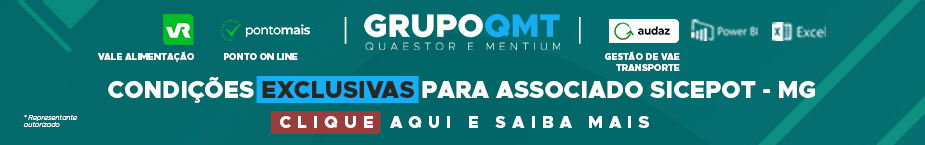 - PUBLICIDADE -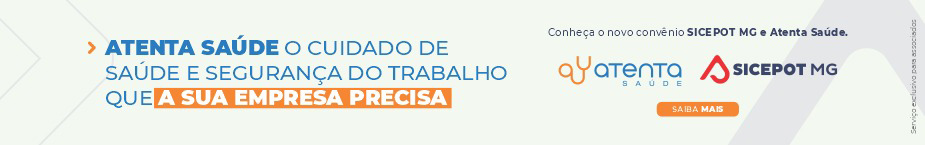 ÓRGÃO LICITANTE: SMOBI  EDITAL: PREGÃO ELETRÔNICO DQ 13.006-2023 Processo nº 31.00688504/2023-06Endereço: Informações:: Rua dos Guajajaras, 1107 – Centro, Belo Horizonte - MG, 30180-105Informações: Telefone: (31) 3277-8102 - (31) 3277-5020 - Sites: www.licitacoes.caixa.gov.br  e www.pbh.gov.brEndereço: Informações:: Rua dos Guajajaras, 1107 – Centro, Belo Horizonte - MG, 30180-105Informações: Telefone: (31) 3277-8102 - (31) 3277-5020 - Sites: www.licitacoes.caixa.gov.br  e www.pbh.gov.brOBJETO: O Pregoeiro da Secretaria Municipal de Obras e Infraestrutura - SMOBI torna pública a ABERTURA DE LICITAÇÃO na Modalidade Pregão, na forma eletrônica, do Tipo MAIOR DESCONTO LINEAR (%) sobre o preço de cada item, já considerando todas as despesas com tributos, transportes e demais custos que incidam direta ou indiretamente sobre os preços, AFERIDO DE FORMA GLOBAL PARA O RESPECTIVO LOTE, para Registro de preços para eventual e futura contratação de empresas capacitadas, que sob demanda, prestarão serviços comuns de engenharia para manutenção preventiva, corretiva, conservação, reparações, adaptações, adequações, requalificações e modificações em próprios municipais, infraestrutura urbana, praças e em locais onde a execução destes serviços sejam de responsabilidade da Secretaria de Obras e Infraestrutura de Belo Horizonte - SMOBI, com fornecimento de materiais de primeira linha e mão de obra especializada. DATAS: Credenciamento até: 09h do dia 13/11/2023. Lançamento de proposta comercial e documentação de habilitação até: 10h do dia 13/11/2023.Abertura da sessão pública de lances: 11h do dia 13/11/2023 VALORESVALORESValor Estimado da ObraCapital Social Igual ou SuperiorO valor total estimado para as contratações é de R$ 471.534.428,02 (quatrocentos e setenta e um milhões, quinhentos e trinta e quatro mil, quatrocentos e vinte e oito reais e dois centavos), base fevereiro/2023, conforme tabela abaixo: 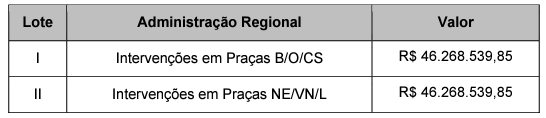 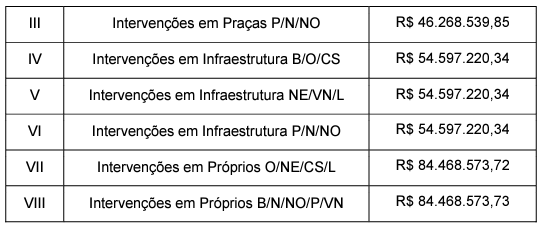 -CAPACIDADE TÉCNICA: apresentação de profissional(is), devidamente registrado(s) no conselho profissional competente, acompanhado de atestado(s) de responsabilidade técnico-profissional fornecido(s) por pessoa(s) jurídica(s) de direito público ou privado, que comprove que o profissional indicado executou diretamente:  a. para a função de engenheiro civil responsável técnico ou corresponsável: serviços de implantação ou manutenção em Praças para participação no certame licitatório referente ao lote I - Intervenções em Praças B/O/CS;b. para a função de engenheiro civil responsável técnico ou corresponsável: serviços de implantação ou manutenção em Praças para participação no certame licitatório referente ao lote II - Intervenções em Praças NE/VN/L;C. para a função de engenheiro civil responsável técnico ou corresponsável: serviços de implantação ou manutenção em Praças para participação no certame licitatório referente ao lote III - Intervenções em Praças P/N/NO; d. para a função de para a função de engenheiro civil responsável técnico ou corresponsável técnico: serviços de execução de gabião para participação no certame licitatório referente ao lote IV - Intervenções em Infraestrutura B/O/CS. e. para a função de para a função de engenheiro civil responsável técnico ou corresponsável técnico: serviços de execução de injeção de calda de cimento para participação no certame licitatório referente ao lote IV - Intervenções em Infraestrutura B/O/CS. f. para a função de para a função de engenheiro civil responsável técnico ou corresponsável técnico: serviços de solo grampeado para participação no certame licitatório referente ao lote IV - Intervenções em Infraestrutura B/O/CS. g. para a função de para a função de engenheiro civil responsável técnico ou corresponsável técnico: serviços de concreto projetado para participação no certame licitatório referente ao lote IV - Intervenções em Infraestrutura B/O/CS. h. para a função de para a função de engenheiro civil responsável técnico ou corresponsável técnico: serviços de rede de drenagem ø1500mm em vias urbanas para participação no certame licitatório referente ao lote IV - Intervenções em Infraestrutura B/O/CS. i. para a função de para a função de engenheiro civil responsável técnico ou corresponsável técnico: serviços de execução de gabião para participação no certame licitatório referente ao lote V - Intervenções em Infraestrutura NE/VN/L. j. para a função de para a função de engenheiro civil responsável técnico ou corresponsável técnico: serviços de execução de injeção de calda de cimento para participação no certame licitatório referente ao lote V - Intervenções em Infraestrutura NE/VN/L. k. para a função de para a função de engenheiro civil responsável técnico ou corresponsável técnico: serviços de solo grampeado para participação no certame licitatório referente ao lote V - Intervenções em Infraestrutura NE/VN/L.l. para a função de para a função de engenheiro civil responsável técnico ou corresponsável técnico: serviços de concreto projetado para participação no certame licitatório referente ao lote V - Intervenções em Infraestrutura NE/VN/L. m. para a função de para a função de engenheiro civil responsável técnico ou corresponsável técnico: serviços de rede de drenagem ø1500mm em vias urbanas para participação no certame licitatório referente aos lotes V - Intervenções em Infraestrutura NE/VN/L. n. para a função de para a função de engenheiro civil responsável técnico ou corresponsável técnico: serviços de execução de gabião para participação no certame licitatório referente ao lote VI - Intervenções em Infraestrutura P/N/NO. o. para a função de para a função de engenheiro civil responsável técnico ou corresponsável técnico: serviços de execução de injeção de calda de cimento para participação no certame licitatório referente ao lote VI - Intervenções em Infraestrutura P/N/NO. p. para a função de para a função de engenheiro civil responsável técnico ou corresponsável técnico: serviços de solo grampeado para participação no certame licitatório referente ao lote VI - Intervenções em Infraestrutura P/N/NO. q. para a função de para a função de engenheiro civil responsável técnico ou corresponsável técnico: serviços de concreto projetado para participação no certame licitatório referente ao lote VI - Intervenções em Infraestrutura P/N/NO r. para a função de para a função de engenheiro civil responsável técnico ou corresponsável técnico: serviços de rede de drenagem ø1500mm em vias urbanas para participação no certame licitatório referente ao lote VI - Intervenções em Infraestrutura P/N/NO. s. para a função de engenheiro civil responsável técnico ou corresponsável técnico que efetivamente ficará à frente da execução das Ordens de Serviços referentes ao Lote VII: serviços de manutenção, reforma, adequação e/ou conservação em edificações. t. para a função de engenheiro civil responsável técnico ou corresponsável técnico que efetivamente ficará à frente da execução das Ordens de Serviços referentes ao Lote VIII: serviços de manutenção, reforma, adequação e/ou conservação em edificações.CAPACIDADE TÉCNICA: apresentação de profissional(is), devidamente registrado(s) no conselho profissional competente, acompanhado de atestado(s) de responsabilidade técnico-profissional fornecido(s) por pessoa(s) jurídica(s) de direito público ou privado, que comprove que o profissional indicado executou diretamente:  a. para a função de engenheiro civil responsável técnico ou corresponsável: serviços de implantação ou manutenção em Praças para participação no certame licitatório referente ao lote I - Intervenções em Praças B/O/CS;b. para a função de engenheiro civil responsável técnico ou corresponsável: serviços de implantação ou manutenção em Praças para participação no certame licitatório referente ao lote II - Intervenções em Praças NE/VN/L;C. para a função de engenheiro civil responsável técnico ou corresponsável: serviços de implantação ou manutenção em Praças para participação no certame licitatório referente ao lote III - Intervenções em Praças P/N/NO; d. para a função de para a função de engenheiro civil responsável técnico ou corresponsável técnico: serviços de execução de gabião para participação no certame licitatório referente ao lote IV - Intervenções em Infraestrutura B/O/CS. e. para a função de para a função de engenheiro civil responsável técnico ou corresponsável técnico: serviços de execução de injeção de calda de cimento para participação no certame licitatório referente ao lote IV - Intervenções em Infraestrutura B/O/CS. f. para a função de para a função de engenheiro civil responsável técnico ou corresponsável técnico: serviços de solo grampeado para participação no certame licitatório referente ao lote IV - Intervenções em Infraestrutura B/O/CS. g. para a função de para a função de engenheiro civil responsável técnico ou corresponsável técnico: serviços de concreto projetado para participação no certame licitatório referente ao lote IV - Intervenções em Infraestrutura B/O/CS. h. para a função de para a função de engenheiro civil responsável técnico ou corresponsável técnico: serviços de rede de drenagem ø1500mm em vias urbanas para participação no certame licitatório referente ao lote IV - Intervenções em Infraestrutura B/O/CS. i. para a função de para a função de engenheiro civil responsável técnico ou corresponsável técnico: serviços de execução de gabião para participação no certame licitatório referente ao lote V - Intervenções em Infraestrutura NE/VN/L. j. para a função de para a função de engenheiro civil responsável técnico ou corresponsável técnico: serviços de execução de injeção de calda de cimento para participação no certame licitatório referente ao lote V - Intervenções em Infraestrutura NE/VN/L. k. para a função de para a função de engenheiro civil responsável técnico ou corresponsável técnico: serviços de solo grampeado para participação no certame licitatório referente ao lote V - Intervenções em Infraestrutura NE/VN/L.l. para a função de para a função de engenheiro civil responsável técnico ou corresponsável técnico: serviços de concreto projetado para participação no certame licitatório referente ao lote V - Intervenções em Infraestrutura NE/VN/L. m. para a função de para a função de engenheiro civil responsável técnico ou corresponsável técnico: serviços de rede de drenagem ø1500mm em vias urbanas para participação no certame licitatório referente aos lotes V - Intervenções em Infraestrutura NE/VN/L. n. para a função de para a função de engenheiro civil responsável técnico ou corresponsável técnico: serviços de execução de gabião para participação no certame licitatório referente ao lote VI - Intervenções em Infraestrutura P/N/NO. o. para a função de para a função de engenheiro civil responsável técnico ou corresponsável técnico: serviços de execução de injeção de calda de cimento para participação no certame licitatório referente ao lote VI - Intervenções em Infraestrutura P/N/NO. p. para a função de para a função de engenheiro civil responsável técnico ou corresponsável técnico: serviços de solo grampeado para participação no certame licitatório referente ao lote VI - Intervenções em Infraestrutura P/N/NO. q. para a função de para a função de engenheiro civil responsável técnico ou corresponsável técnico: serviços de concreto projetado para participação no certame licitatório referente ao lote VI - Intervenções em Infraestrutura P/N/NO r. para a função de para a função de engenheiro civil responsável técnico ou corresponsável técnico: serviços de rede de drenagem ø1500mm em vias urbanas para participação no certame licitatório referente ao lote VI - Intervenções em Infraestrutura P/N/NO. s. para a função de engenheiro civil responsável técnico ou corresponsável técnico que efetivamente ficará à frente da execução das Ordens de Serviços referentes ao Lote VII: serviços de manutenção, reforma, adequação e/ou conservação em edificações. t. para a função de engenheiro civil responsável técnico ou corresponsável técnico que efetivamente ficará à frente da execução das Ordens de Serviços referentes ao Lote VIII: serviços de manutenção, reforma, adequação e/ou conservação em edificações.CAPACIDADE OPERACIONAL: Certidões ou atestado(s) de capacidade técnico-operacional fornecido(s) por pessoa(s) jurídica(s) de direito público ou privado, comprovando que o Licitante executou diretamente: a. serviços de manutenção, reforma e adequação em praças ou área de lazer para participação no certame licitatório referente ao lote I - Intervenções em Praças B/O/CS. b. serviços de execução em piso de concreto ou execução de passeio para participação no certame licitatório referente ao lote I - Intervenções em Praças B/O/CS. c. serviços de jardinagem ou plantio de grama para participação no certame licitatório referente ao lote I - Intervenções em Praças B/O/CS. d. serviços de manutenção, reforma e adequação em praças ou área de lazer para participação no certame licitatório referente ao lote II - Intervenções em Praças NE/VN/L.e. serviços de execução em piso de concreto ou execução de passeio para participação no certame licitatório referente ao lote II - Intervenções em Praças NE/VN/L. f. serviços de jardinagem ou plantio de grama para participação no certame licitatório referente ao lote II - Intervenções em Praças NE/VN/L. g. serviços de manutenção, reforma e adequação em praças ou área de lazer para participação no certame licitatório referente ao lote III - Intervenções em Praças P/N/NO. h. serviços de execução em piso de concreto ou execução de passeio para participação no certame licitatório referente ao lote III - Intervenções em Praças P/N/NO. i. serviços de jardinagem ou plantio de grama para participação no certame licitatório referente ao lote III - Intervenções em Praças P/N/NO. j. serviços de execução de gabião para participação no certame licitatório referente ao lote IV - Intervenções em Infraestrutura B/O/CS. k. serviços de execução de injeção de calda de cimento para participação no certame licitatório referente ao lote IV - Intervenções em Infraestrutura B/O/CS.l. serviços de execução em solo grampeado para participação no certame licitatório referente ao lote IV - Intervenções em Infraestrutura B/O/CS. m. serviços de execução de concreto projetado para participação no certame licitatório referente ao lote IV - Intervenções em Infraestrutura B/O/CS. n. serviços de execução de rede de drenagem ø1500mm em vias urbanas para participação no certame licitatório referente ao lote IV - Intervenções em Infraestrutura B/O/CS. o. serviços de execução de gabião para participação no certame licitatório referente ao lote V - Intervenções em Infraestrutura NE/VN/L. p. serviços de execução de injeção de calda de cimento para participação no certame licitatório referente ao lote V - Intervenções em Infraestrutura NE/VN/L. q. serviços de execução em solo grampeado para participação no certame licitatório referente ao lote V - Intervenções em Infraestrutura NE/VN/L.r. serviços de execução de concreto projetado para participação no certame licitatório referente ao lote V - Intervenções em Infraestrutura NE/VN/L. s. serviços de execução de rede de drenagem ø1500mm em vias urbanas para participação no certame licitatório referente ao lote V - Intervenções em Infraestrutura NE/VN/L. t. serviços de execução de gabião para participação no certame licitatório referente ao lote VI - Intervenções em Infraestrutura P/N/NO. u. serviços de execução de injeção de calda de cimento para participação no certame licitatório referente ao lote VI - Intervenções em Infraestrutura P/N/NO. v. serviços de execução em solo grampeado para participação no certame licitatório referente ao lote VI - Intervenções em Infraestrutura P/N/NO. w. serviços de execução de concreto projetado para participação no certame licitatório referente ao lote VI - Intervenções em Infraestrutura P/N/NO.X. serviços de execução de rede de drenagem ø1500mm em vias urbanas para participação no certame licitatório referente ao lote VI - Intervenções em Infraestrutura P/N/NO.y. serviços de manutenção, reforma, adequação e/ou conservação em edificações para participação no certame licitatório referente ao Lote VII - Intervenções em Próprios O/NE/CS/L. z. serviços de manutenção, reforma, adequação e/ou conservação em edificações para participação no certame licitatório referente ao Lote VIII - Intervenções em Próprios B/N/NO/P/VN.CAPACIDADE OPERACIONAL: Certidões ou atestado(s) de capacidade técnico-operacional fornecido(s) por pessoa(s) jurídica(s) de direito público ou privado, comprovando que o Licitante executou diretamente: a. serviços de manutenção, reforma e adequação em praças ou área de lazer para participação no certame licitatório referente ao lote I - Intervenções em Praças B/O/CS. b. serviços de execução em piso de concreto ou execução de passeio para participação no certame licitatório referente ao lote I - Intervenções em Praças B/O/CS. c. serviços de jardinagem ou plantio de grama para participação no certame licitatório referente ao lote I - Intervenções em Praças B/O/CS. d. serviços de manutenção, reforma e adequação em praças ou área de lazer para participação no certame licitatório referente ao lote II - Intervenções em Praças NE/VN/L.e. serviços de execução em piso de concreto ou execução de passeio para participação no certame licitatório referente ao lote II - Intervenções em Praças NE/VN/L. f. serviços de jardinagem ou plantio de grama para participação no certame licitatório referente ao lote II - Intervenções em Praças NE/VN/L. g. serviços de manutenção, reforma e adequação em praças ou área de lazer para participação no certame licitatório referente ao lote III - Intervenções em Praças P/N/NO. h. serviços de execução em piso de concreto ou execução de passeio para participação no certame licitatório referente ao lote III - Intervenções em Praças P/N/NO. i. serviços de jardinagem ou plantio de grama para participação no certame licitatório referente ao lote III - Intervenções em Praças P/N/NO. j. serviços de execução de gabião para participação no certame licitatório referente ao lote IV - Intervenções em Infraestrutura B/O/CS. k. serviços de execução de injeção de calda de cimento para participação no certame licitatório referente ao lote IV - Intervenções em Infraestrutura B/O/CS.l. serviços de execução em solo grampeado para participação no certame licitatório referente ao lote IV - Intervenções em Infraestrutura B/O/CS. m. serviços de execução de concreto projetado para participação no certame licitatório referente ao lote IV - Intervenções em Infraestrutura B/O/CS. n. serviços de execução de rede de drenagem ø1500mm em vias urbanas para participação no certame licitatório referente ao lote IV - Intervenções em Infraestrutura B/O/CS. o. serviços de execução de gabião para participação no certame licitatório referente ao lote V - Intervenções em Infraestrutura NE/VN/L. p. serviços de execução de injeção de calda de cimento para participação no certame licitatório referente ao lote V - Intervenções em Infraestrutura NE/VN/L. q. serviços de execução em solo grampeado para participação no certame licitatório referente ao lote V - Intervenções em Infraestrutura NE/VN/L.r. serviços de execução de concreto projetado para participação no certame licitatório referente ao lote V - Intervenções em Infraestrutura NE/VN/L. s. serviços de execução de rede de drenagem ø1500mm em vias urbanas para participação no certame licitatório referente ao lote V - Intervenções em Infraestrutura NE/VN/L. t. serviços de execução de gabião para participação no certame licitatório referente ao lote VI - Intervenções em Infraestrutura P/N/NO. u. serviços de execução de injeção de calda de cimento para participação no certame licitatório referente ao lote VI - Intervenções em Infraestrutura P/N/NO. v. serviços de execução em solo grampeado para participação no certame licitatório referente ao lote VI - Intervenções em Infraestrutura P/N/NO. w. serviços de execução de concreto projetado para participação no certame licitatório referente ao lote VI - Intervenções em Infraestrutura P/N/NO.X. serviços de execução de rede de drenagem ø1500mm em vias urbanas para participação no certame licitatório referente ao lote VI - Intervenções em Infraestrutura P/N/NO.y. serviços de manutenção, reforma, adequação e/ou conservação em edificações para participação no certame licitatório referente ao Lote VII - Intervenções em Próprios O/NE/CS/L. z. serviços de manutenção, reforma, adequação e/ou conservação em edificações para participação no certame licitatório referente ao Lote VIII - Intervenções em Próprios B/N/NO/P/VN.ÍNDICES ECONÔMICOS: CONFORME EDITAL. ÍNDICES ECONÔMICOS: CONFORME EDITAL. OBSERVAÇÕES: A sessão de lances será restrita a participação dos licitantes que enviaram proposta comercial e documentação de habilitação até as 10h do dia 13/11/2023. Para participar do pregão eletrônico, os interessados deverão providenciar o cadastramento no Portal “Compras. gov.br”. o Edital e seus anexos encontram-se disponíveis para acesso dos interessados no site da PBH, no link licitações e editais ( WWW.prefeitura.pbh.gov.br/licitacoes)  e no Portal Nacional de Contratações Públicas – PNCP (pncp.gov.br)https://prefeitura.pbh.gov.br/obras-e-infraestrutura/licitacao/registro-de-precos-13006-2023. OBSERVAÇÕES: A sessão de lances será restrita a participação dos licitantes que enviaram proposta comercial e documentação de habilitação até as 10h do dia 13/11/2023. Para participar do pregão eletrônico, os interessados deverão providenciar o cadastramento no Portal “Compras. gov.br”. o Edital e seus anexos encontram-se disponíveis para acesso dos interessados no site da PBH, no link licitações e editais ( WWW.prefeitura.pbh.gov.br/licitacoes)  e no Portal Nacional de Contratações Públicas – PNCP (pncp.gov.br)https://prefeitura.pbh.gov.br/obras-e-infraestrutura/licitacao/registro-de-precos-13006-2023. 